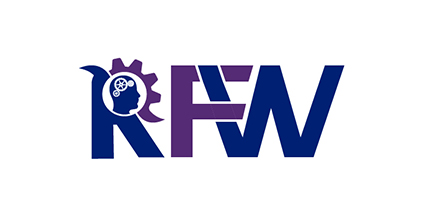 The Rajan Center for Family Wellness LLCHIPPA AcknowledgmentBy your signature below, you indicate that you have read the document entitled “Notice of Psychiatrists’ Policies and Practices to Protect the Privacy of Your Health Information”Patient’s Name (Print): 											Signature of Patient (If older than 18): 									Date: 					If Patient is under 18 years old:Name of Parent/Legal Guardian (Print): 									Signature of Parent/Legal Guardian: 										Date: 					Name of other Parent/Legal Guardian (Print): 								Signature of other Parent/Legal Guardian: 									Date: 					